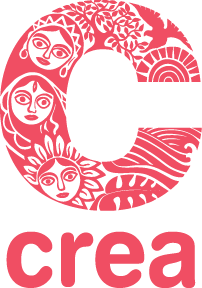 Manager – Resource DevelopmentJob DescriptionPosition OverviewTitle: Manager – Resource DevelopmentLocation: Delhi Reporting: Director – Resources, Impact, and LearningStatus: Full-timeOverview of the Organization:Founded in 2000, CREA is an international feminist human rights organization based in New Delhi, India. It is one of the few feminist human rights organizations based in the global South, led by Southern feminists, working at community, national, regional, and international levels. Together with partners from a diverse range of human rights movements and networks, CREA’s work focuses on building feminist leadership, strengthening movements, expanding sexual and reproductive freedoms, promoting rights-based approaches to reducing GBV, and advancing the human rights of structurally excluded people. Life at CREAWe like to think of ourselves as a fearless, interrogative, colorful, edgy, sexy flock of birds flying freely to explore, to imagine and to build freedoms together. If you are one who is ready to challenge the system when it is needed, you could be one of us.If you believe you wish to build a world where an individual must have the agency and right to make choices about sexuality, reproduction and human rights, then you will find the room to explore here.Constant learning and sharing of knowledge is an expectation that team members have from CREA, and CREA from team members.Position Overview:The Manager will work under the guidance of the Director – Resources, Impact, and Learning. Aspects of the job include supporting strategy development, assisting in resource development vis-à-vis the programs and representing the organization in different fora.Major Duties and Responsibilities:Resource Development Strategy Support the Director – Resources, Impact, and Learning with the implementation of the resource development strategy for organizational sustainability from a diverse donor pool. Research prospective donors as per the table of needs of the organization and follow up as required. Lead development of proposals and awards applications: Write clear, compelling grant proposals and applications, and key supporting documents such as theory of change, case studies, etc. Be responsible for researching, collecting data, and developing grant proposals. Work with department managers to compile programmatic information and data. Manage the proposal submission process to ensure timely submission of all required materials. Manage donor specific information/resource material, and undertake strategic donor focused dissemination, as required. Prepare drafts of proposal budgets in coordination with Program and Finance teamsDonor Needs Servicing and Managing Relationships Manage donor relations. Manage reports and annexures. Support donor meetings and visits. Address donor queries. Assist in developing fundraising campaigns and communications. Brand Ambassador Represent and present CREA's work at meetings, forums and conferences at the national, regional, and global levels. Grant Reporting Management Keep the DonorPerfect database up to date with assistance from the Program team. Coordinate all aspects of the two Dutch bi-lateral consortiums that CREA leads – partnership coordination, program impact reporting to donors, and site visits to partners.Support other donor requirements for programs (e.g., MEL requirements). Set up systems and processes to regularly monitor progress made by consortium partners. Support in developing case studies/ stories of change for various programs (as required) in collaboration with the Communications team. Build a database of photographs, quotes, descriptions that can be used for donor messages in collaboration with the Communications team. Donor Relationships Assist in managing donor relationships. Coordinate with the diverse teams at CREA to implement a donor relationship strategy. Prepare, update donor reporting schedule/ calendar and update with relevant staff members. Provide guidance to the Program/Communications team for sharing relevant material at donor meetings. Write and disseminate a quarterly newsletter for donors. Coordinate the disseminate  CREA publications to donors. Provide support for presentations/ documents for donors. Represent CREA and its work at various donor spaces across diverse countries.Additional Responsibilities Manage and supervise team member, Coordinator – Resources, Impact, and Learning.Coordinate regularly with other teams at CREA (Program, Finance, MEL, and Communications).Travel to meet with partners in different countries.Contribute to other resources learning and impact functions as assigned. Frequent travel to Delhi for periodic staff meetings and retreats.Represent and present CREA's work at meetings, forums and conferences at the national, regional and global level.Qualifications, Experience and Competencies:Post graduate (master's degree or equivalent experience preferred) in social science/human rights/international development.Eight to ten years of work experience in a similar role with non-profit organizations from the global South and/or in international development. Experience in resource development and/or external communications; with strong fundraising experience.Experience/understanding of monitoring and evaluation.Have an understanding of issues relating to women's rights and the sexual and reproductive rights of all people, paired with  a commitment to advancing these rights.Strong grants management experience.Strong understanding of and experience working with small and/or non-registered feminist organizations working on gender-based violence (GBV). Excellent writing skills in English and strong communication skills with both internal and external audiences.  Be detail oriented and thorough, with the ability to self-motivate and produce high-quality work.Flexibility working across diverse time-zones. Comfortable and willing to travel for work.Guiding principles for this work:Diversity:	being inclusive in work and approaches to ensure that the communities CREA works with are engaged, and that conversations, dialogues and priority setting is led by activists and movements. Accessibility:	ensuring that information, communication, spaces, and language are accessible to all without creating barriers.    Complicate:	practising feminist politics of deep inclusion.We Offer: ● We are committed to providing a working environment with constant learning and equal opportunity for all. We co-create an inclusive environment where diversity is valued. Salary range: INR 80000 – 185000 per month depending on qualification and experience. ● Leaves/Holidays: 20 days annual leave12 days holiday leaves as per specified in the list of holidays12 days of sick/casual leaveOne week of winter break at the end of the yearCREA promotes pluralism and equal opportunity, is committed to diversity in its staffing, and maintains an environment free of discriminatory employment practices. No individual shall be discriminated against because of their actual or perceived age, caste, class, disability, marital status, religion, sexual orientation, gender identity or sex characteristics. Compensation will be based on experience and internal equity. A generous benefit package is included.Interested candidates who meet the required educational and experience requirements should send their CV along with a cover letter, current and expected salary to jobs@creaworld.org by 31st May 2023. Please include in the subject line the name of the position you are applying for. Only shortlisted candidates will be contacted for an interview.The interview process will begin on 1st June 2023 and the position will close within a month i.e. 30th June 2023. If you have not heard from us by 30th June 2023, please consider your application as not being considered on this occasion.Thank you for your interest in CREA!